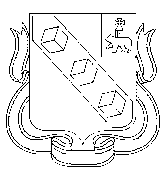 БЕРЕЗНИКОВСКАЯ ГОРОДСКАЯ ДУМА ПЕРМСКОГО КРАЯVI СОЗЫВРЕШЕНИЕ № __Дата принятия _________________В соответствии с федеральными законами от 13.03.2006 № 38-ФЗ «О рекламе», от 06.10.2003 № 131-ФЗ «Об общих принципах организации местного самоуправления в Российской Федерации», Уставом муниципального образования «Город Березники», в целях сохранения внешнего архитектурного облика сложившейся застройки муниципального образования «Город Березники», Березниковская городская Дума РЕШАЕТ:1.Внести в решение Березниковской городской Думы от 27.03.2019 № 567 «Об Утверждении Концепции размещения рекламных конструкций на территории муниципального образования «Город Березники» (далее – Концепция) следующие изменения:1.1.в разделе III:1.1.1.добавить в подпункт 3.1.2. пункта 3.1. абзацы второй - девятый следующего содержания:«Разрешается использовать следующую технологию устройства медиафасадов:а) профильные линейки (трубки, ламели) с встроенными в них светодиодами, смонтированные в виде горизонтальных или вертикальных жалюзи с просветом. Расстояние (просвет) между ламелями должно быть не менее чем в два раза больше ширины самой ламели;б) сетки со светодиодами; корпуса светодиодов, монтируемые на сетку, включая основание корпуса, должны быть не более 80 мм в диаметре или размером, не превышающим 80х80 мм. Обязательное минимальное расстояние между корпусами светодиодов, включая основание корпуса, не должно превышать размер корпуса светодиода, но не менее 40 мм. Цвет сетки, форма корпуса пикселя должны определяться проектом с учетом архитектурно-художественного облика здания. Светопрозрачность электронного экрана для трансляции на улицу допустима от 50 % до 90%.Медиафасады не должны иметь задней и/или боковой закрывающих панелей (стенок). При размещении медиафасада на остеклённых фасадах зданий в помещениях должны быть обеспечены нормируемые значения коэффициента естественного освещения в соответствии с действующими нормативами, подтвержденными расчетами в составе проектной документации. Яркость медиафасада в дневное/ночное время суток должна соответствовать нормируемым показателям установленного уровня суммарной вертикальной освещенности, а также учитывать функциональное назначение окружающей застройки. Негативные последствия избыточной яркости медиафасада должны также корректироваться с использованием технических и иных ограничителей. В темное время суток при демонстрации изображений на медиафасадах не допускается использование белого цвета.Размер медиафасада определяется индивидуально в зависимости от архитектуры здания на основании согласованного проекта, но должен быть не менее 6 кв.м.Медиафасады должны быть оборудованы системой аварийного отключения от сети электропитания и соответствовать требованиям пожарной безопасности;»;1.1.2.добавить в подпункт 3.1.4. пункта 3.1. абзац второй следующего содержания:«Разрешается использовать следующие технологии смены изображений и подсветки на сити-борде:а)с наружным подсветом информационного поля, оборудованные высокотехнологичной системой автоматической смены изображений на информационном поле;б)с внутренним подсветом информационного поля, оборудованные высокотехнологичной системой автоматической смены изображений на информационном поле;в)со светоизлучающим подсветом информационного поля, оборудованные электронной системой автоматической смены изображений, с возможностью демонстрации видеоизображений на информационном поле;»;1.1.3.добавить в пункт 3.3. подпункт 3.3.4. следующего содержания: «3.3.4.рекламные конструкции особо крупного формата – рекламные  конструкции, площадь одного информационного поля которых составляет свыше 18 кв.м.»;1.2. в разделе IV:1.2.1.добавить в пункт 4.13. абзацы третий – шестой следующего содержания:«Места размещения рекламных конструкций на фасаде отдельно стоящего здания (многофункциональный торговый центр) должны быть указаны в паспорте внешнего облика объекта капитального строительства.Паспорт внешнего облика объекта капитального строительств (далее колерный паспорт) - документ, разрабатываемый для здания, строения, сооружения и устанавливающий требования в отношении материалов, способов отделки и цветов фасадов, ограждающих конструкций (крыш (кровельного покрытия), ограждений балконов, лоджий), средств размещения информации (вывесок, указателей с наименованиями улиц и номерами домов (зданий)), рекламных конструкций, мест для размещения, а также вида, цветового решения архитектурно-художественной подсветки.Колерный паспорт подлежит согласованию в установленном порядке с функциональным органом администрации города Березники, осуществляющим функции управления в сфере градостроительства.Колерный паспорт на территории муниципального образования «Город Березники», утверждается муниципальным правовым актом Администрации города Березники.»;1.2.2.добавить в подпункте 4.15.1 пункта 4.15. после слов «закрывающих значительную часть фасада здания» следующие слова «(более 50 %)»;1.2.3.подпункт 4.15.6. пункта 4.15. изложить в следующей редакции:«4.15.6.размещение рекламных конструкций на деревьях и кустарниках, дорожных и пешеходных ограждениях, ограждениях парков, скверов, территорий учреждений (организаций) науки, культуры, образования, спортивных и торговых комплексов, а также на ограждениях территорий промышленных предприятий;»;1.2.4.добавить в пункт 4.15. подпункт 4.15.8. следующего содержания:«4.15.8.установка и эксплуатация перетяжек - тросовых подвесных рекламных конструкций, закрепляемых между отдельно стоящими опорами, зданиями, строениями и сооружениями, информационное поле которых имеет мягкую основу.». 2.Опубликовать настоящее решение в официальном печатном издании – газете «Два берега Камы» и разместить его на Официальном портале правовой информации города Березники в информационно-телекоммуникационной сети «Интернет».3.Настоящее решение вступает в силу со дня, следующего за днем его официального опубликования.О внесении изменений в решение Березниковской  городской Думы от 27.03.2019  № 567 «Об утверждении Концепции размещения рекламных конструкций на территории муниципального образования «Город Березники»Глава города Березники –глава администрации города Березники С.П.ДьяковПредседатель Березниковской городской Думы     Э.В.Смирнов